WORD BANK: Computers and the internetComputer equipmentEmailUsing a computerThe InternetOther useful words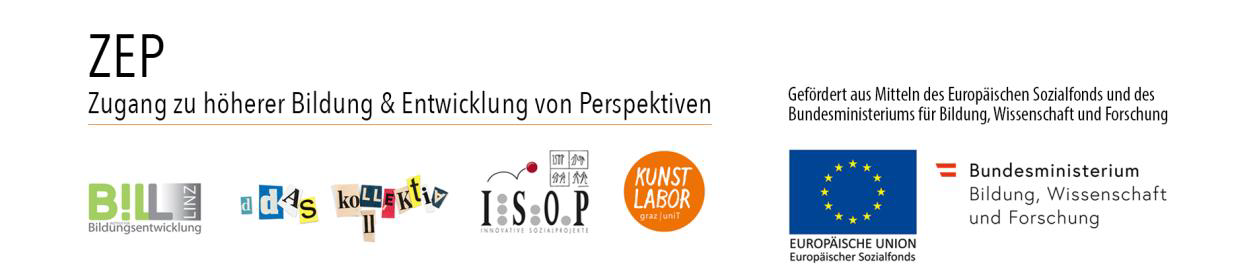 laptopdesktop computer (often abbreviated to desktop)tablet computer (often abbreviated to tablet)PC (abbreviation of personal computer)screenkeyboardmousemonitorprinterwireless routercablehard drivespeakerspower cableemailto emailto send an emailemail addressusernamepasswordto replyto forwardnew messageattachmentto plug into unplugto switch on or to turn onto switch off or to turn offto start upto shut downto restartthe Internetwebsitebroadband internet or broadbandISP (abbreviation of internet service provider)firewallweb hostingwireless internet or WiFito downloadto browse the Internetfilefolderdocumenthardwaresoftwarenetworkto scroll upto scroll downto log onto log offspace barvirusantivirus softwareprocessor speedmemoryword processordatabasespreadsheetto printto typelower case letterupper case letter or capital letter